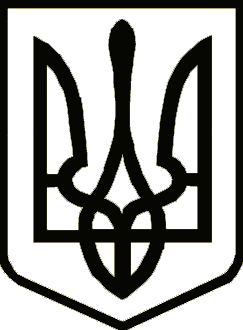 Україна	                  СРІБНЯНСЬКА СЕЛИЩНА РАДАРОЗПОРЯДЖЕННЯПро внесення змін до розпорядженняселищного голови від 26 січня 2022 року№ 11 « Про створення постійно діючої комісії з питань оприбуткування,введення в експлуатацію, передачута списання основних засобів, іншихнеоборотних матеріальних активів, нематеріальних активів, запасів, визначення ліквідаційної вартості основних засобів»        Відповідно до Закону України «Про бухгалтерський облік та фінансову звітність в Україні», пункту 20 частини 4 статті 42, частини 8 статті 59 Закону України «Про місцеве самоврядування в Україні», Національного положення (Стандарту) бухгалтерського обліку в державному секторі 121 «Основні засоби», затвердженого наказом Міністерства фінансів України від 12.10.2010 № 1202, наказу Міністерства фінансів України «Про затвердження типових форм з обліку та списання основних засобів суб’єктами державного сектору та порядку їх складання» від 13.09.2016 №818, Порядку з питань відчуження та списання майна, що є комунальною власністю Срібнянської селищної ради, затвердженого рішенням сімнадцятої сесії Срібнянської селищної ради сьомого скликання від 08.02.2019, з метою прийняття, передачі, списання, введення в експлуатацію, визначення ліквідаційної вартості та строку корисного використання основних засобів, інших необоротних матеріальних активів, нематеріальних активів, визначення факту непридатності основних засобів, інших необоротних матеріальних активів, нематеріальних активів і встановлення неможливості або неефективності проведення відновлювального ремонту чи неможливості їх використання іншим чином, визначення можливості використання окремих вузлів, деталей, матеріалів об’єкта, що підлягає списанню, а також для оформлення необхідної документації на прийняття, введення в експлуатацію, передачу та списання основних засобів, інших необоротних матеріальних активів, нематеріальних активів, запасів та в зв`язку з кадровими змінами,  зобов`язую:       1. Внести зміни до постійно діючої комісії у Срібнянській селищній раді з питань оприбуткування, введення в експлуатацію, передачу та списання основних засобів, інших необоротних матеріальних активів, нематеріальних активів, запасів, визначення ліквідаційної вартості основних засобів, а саме:Виключити зі складу комісії:Станіслава СОХАЦЬКОГО – головного спеціаліста сектору містобудування, архітектури, житлово-комунального господарства та будівництва (член комісії).Включити до складу комісії:Юлію ТАРАН – головного спеціаліста відділу економіки, інвестицій та агропромислового розвитку (член комісії).2. Контроль за виконанням даного розпорядження залишаю за собою.Селищний голова						      Олена ПАНЧЕНКО31 травня2022 року    смт Срібне			      №51